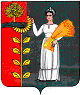 РОССИЙСКАЯ  ФЕДЕРАЦИЯСОВЕТ  ДЕПУТАТОВ СЕЛЬСКОГО  ПОСЕЛЕНИЯПУШКИНСКИЙ  СЕЛЬСОВЕТДобринского муниципального района   Липецкой  областиР Е Ш Е Н И Е85 -ой сессии Совета депутатов четвертого созыва22.12.2014г                    с. Пушкино                                 №  230-рс.                                                                              «О  бюджете  сельского поселения Пушкинский сельсоветДобринского муниципального района Липецкой областиРоссийской Федерации на 2015год и плановый период2016 и 2017 годов»	Рассмотрев предоставленный администрацией сельского поселенияПушкинский сельсовет проект решения «О бюджете сельского поселения Пушкинский сельсовет Добринского муниципального района Липецкой области Российской Федерации на 2015 год и плановый период 2016 и 2017  годов», руководствуясь Положением «О бюджетном процессе сельского поселения Пушкинский сельсовет», ст. 12 Устава сельского поселения Пушкинский сельсовет Добринского муниципального района, учитывая рекомендации публичных слушаний и постоянных комиссий, Совет депутатов сельского поселения Пушкинский сельсовет                             РЕШИЛ:Принять бюджет сельского поселения Пушкинский сельсоветДобринского муниципального района Липецкой области Российской Федерации на 2015 год и плановый период 2016 и 2017  годов (прилагается). Направить указанный нормативно-правовой акт главе сельского поселения для подписания и официального обнародования.Настоящее решение вступает в силу с 1 января 2015 года.Председатель Совета депутатов  сельского поселенияПушкинский сельсовет                                                            Н.Г. Демихова                   Принят           решением Совета депутатов сельского поселения Пушкинский сельсовет                                 от 22.12.2014 г. № 230 -рсБюджет сельского поселения Пушкинский сельсовет Добринскогомуниципального района Липецкой области Российской Федерации на2015 год и плановый период 2016 и 2017 годовСтатья 1. Основные характеристики бюджета сельского поселения на 2015 год и на плановый период 2016 и  2017 годов.1.Утвердить основные характеристики бюджета сельского поселения на 2015 год:1)общий объем доходов бюджета сельского поселения в сумме 5 115 300 рублей;  2)общий объем расходов бюджета сельского поселения в сумме 4 415 300 рублей, профицит бюджета поселения  составляет 700 000 рублей;2.Утвердить основные характеристики бюджета сельского поселения  на 2016  год и на 2017 год:1)прогнозируемый общий объем доходов бюджета сельского поселения на 2016 год  в сумме  4 613 300 рублей и на 2017 год в сумме 4 451 200 рублей,;2)общий объем расходов бюджета сельского поселения на 2016 год в сумме 2 913 300 рублей, профицит бюджета поселения составляет 1 700 000 рублей, в том числе условно утвержденные расходы в сумме 139 145 рублей, и на 2017  год  в сумме  4 451 200 рублей, в том числе условно утвержденные расходы в сумме 219 310 рублей.Статья 2. Нормативы формирования доходов бюджета сельского поселения на 2015 год и на плановый период  2016 и 2017 годов1.Утвердить, что бюджет сельского поселения в 2015 году и плановый период 2016 и 2017 годов формируется  за счет налоговых и неналоговых доходов в соответствии с законодательством Российской Федерации о налогах и сборах.2.Утвердить норматив отчислений в бюджет поселения в размере 100 процентов от доходов, по которым не установлены нормативы отчислений:   - средства самообложения граждан, зачисляемые в бюджеты поселений;-   невыясненные поступления, зачисляемые в бюджеты поселений;- возврат остатков субсидий, субвенций и иных межбюджетных трансфертов, имеющих целевое назначение, прошлых лет, из бюджетов поселений;- дотации бюджетам  поселений;- субсидии бюджетам  поселений;- субвенции бюджетам поселений;-прочие безвозмездные поступления в бюджеты поселений от бюджетов муниципальных районов;- прочие безвозмездные поступления в бюджеты поселений;- перечисления из бюджетов поселений (в бюджеты поселений) для осуществления возврата (зачета) излишне уплаченных или излишне  взысканных сумм налогов, сборов и иных платежей, а также сумм процентов за несвоевременное  осуществление такого возврата и процентов, начисленных на излишне взысканные суммы.Статья 3. Главные администраторы доходов и источников финансирования дефицита бюджета                    1.Утвердить источники финансирования дефицита бюджета сельского поселения на 2015 год и на плановый период 2016 и 2017 годов согласно приложению 1 настоящему решению2.Утвердить перечень главных администраторов доходов бюджета сельского поселения на 2015 год и на плановый период 2016 и 2017 годов согласно приложению 2 к настоящему решению.3. Утвердить перечень главных администраторов  источников  внутреннего финансирования  дефицита  бюджета сельского поселения на 2015 год и на плановый период 2016 и 2017 годов согласно приложению 3 к настоящему решению. 4. Утвердить перечень главных администраторов доходов бюджета сельского поселения – территориальных органов федеральных органов исполнительной власти на 2015 год и на плановый период 2016 и 2017 годов согласно приложению 4 к настоящему решению.Статья 4 . Объемы поступлений доходов в бюджет сельского поселения1.Учесть в бюджете сельского поселения  объем поступления доходов:                 1) на 2015 год согласно приложению 5 к настоящему решению;                    2) на плановый период 2016 и 2017 годов согласно приложению 6 к настоящему решению. Статья 5. Бюджетные ассигнования бюджета сельского поселения на 2015 год и на плановый период 2016 и 2017 годов1.Утвердить распределение бюджетных ассигнований  по разделам и подразделам классификации расходов бюджетов:1)  на 2015 год согласно приложению 7 к настоящему решению;2) на плановый период 2016 и 2017 годов согласно приложению 8 к настоящему решению.2.Утвердить ведомственную структуру расходов бюджета сельского поселения:                 1) на 2015 год  согласно приложению 9 к настоящему решению;2) на плановый период 2016 и 2017 годов согласно приложению 10 к настоящему решению.3.Утвердить распределение расходов бюджета сельского поселения по разделам, подразделам, целевым статьям (муниципальным программам и непрограммным направлениям деятельности), группам видов расходов классификации расходов бюджетов:1) на 2015 год согласно приложению 11 к настоящему решению;2) на плановый период 2016 и 2017 годов согласно приложению 12 к настоящему решению.4.Утвердить объем межбюджетных трансфертов, предусмотренных к получению из областного бюджета:1) на 2015 год  в сумме 3 452 300 рублей согласно приложению 13 к настоящему решению;2) на 2016 год в сумме 2 792 300 рублей  и на 2017 год в сумме  2 573 200 рублей, согласно приложению 14 к настоящему решению. 5. Утвердить объем межбюджетных трансфертов, передаваемых бюджету муниципального района из бюджета сельского поселения на осуществление части полномочий по решению вопросов местного значения осуществляется:1) на 2015 год  в сумме 116 020 рублей согласно приложению 15 к настоящему решению;2) на 2016 год в сумме 116 020 рублей, на 2017 год в сумме 116 020 рублей согласно приложению 16 к настоящему решению.Статья 6. Особенности использования средств, получаемых бюджетными учреждениями сельского поселения1. Утвердить, что в 2015 году бюджетные учреждения сельского поселения вправе использовать на обеспечение своей деятельности полученные ими средства от оказания платных услуг, безвозмездные поступления от физических и юридических лиц,  в том числе добровольные пожертвования, и средства от иной приносящей  доход деятельности на основании документа (генерального разрешения) главного распорядителя (распорядителя) бюджетных средств, в порядке, определяемом администрацией сельского поселения.2. Утвердить, что средства в валюте Российской Федерации, поступающие во временное распоряжение получателей средств бюджета сельского поселения в соответствии с законодательными и иными нормативными правовыми актами Российской Федерации, области, муниципального района и сельского поселения, учитываются на лицевых счетах, открытых им в администрации сельского поселения, в порядке, установленном администрацией сельского поселения.Статья 7. Муниципальные внутренние заимствования, муниципальный  долг и предоставление муниципальных гарантий  сельского поселения 1. Утвердить, что предельный объем муниципального долга сельского поселения на 2015 год равен 700 000 рублей.Утвердить верхний предел муниципального долга сельского поселения на 1 января 2016 года равен нулю, в том числе верхний предел долга по муниципальным гарантиям  сельского поселения равен нулю.2. Утвердить, что предельный объем муниципального долга сельского поселения на 2016 год равен 1 700 000рублей.Утвердить верхний предел муниципального долга сельского поселения на 1 января 2017 года равен нулю, в том числе верхний предел долга по муниципальным гарантиям сельского поселения равен нулю.                                 3. Утвердить, что предельный объем муниципального долга сельского поселения на 2017 год равен нулю.Утвердить верхний предел муниципального  долга сельского поселения на 1 января 2018 года равен нулю, в том числе верхний предел долга по муниципальным гарантиям сельского поселения  равен нулю.        4.Утвердить Программу муниципальных внутренних заимствований сельского поселения Пушкинский сельсовет поселения на 2015 год и на плановый период 2016 и 2017 годов согласно приложению 17  к настоящему решению.Статья 8. Установление арендной  платыУтвердить базовый уровень годовой арендной платы за пользование муниципальным имуществом, находящимся в собственности поселения, в размере 500 рублей за 1 кв. метр.Статья 9. Особенности исполнения бюджета сельского поселения в 2015 годуУстановить перечень расходов бюджета сельского поселения на 2015 год, подлежащих финансированию в первоочередном порядке: заработная плата и начисления на нее, оплата коммунальных  услуг, безвозмездные перечисления бюджету Добринского муниципального района.Осуществлять доведение лимитов бюджетных обязательств до главных распорядителей средств бюджета сельского поселения на 2015 год по расходам, указанным в части 1 настоящей статьи. По остальным расходам доведение лимитов бюджетных обязательств,  производить с учетом ожидаемого исполнения бюджета сельского поселения.Установить в соответствии с частью 3 статьи 217 Бюджетного кодекса Российской Федерации, что основанием для внесения в 2015 году изменений в показатели сводной бюджетной росписи сельского поселения, связанные с особенностями исполнения бюджета сельского поселения и (или) перераспределения бюджетных ассигнований между главными распорядителями средств бюджета сельского поселения без внесения изменений в настоящее решение является:- передача полномочий по финансированию отдельных учреждений, мероприятий или расходов;- уточнение межбюджетных трансфертов из федерального, областного и районного бюджетов.Статья 10. Вступление в силу настоящего решенияНастоящее решение вступает в силу с 1 января 2015 года.Председатель Совета депутатов   сельского поселения                                                                                Н.Г. Демихова       Приложение 1				                              к бюджету сельского поселенияПушкинский сельсовет Добринского муниципального района Липецкой области Российской Федерации на 2015 год                                                                                                и плановый период 2016 и 2017  годовИсточники финансирования дефицита бюджета сельского поселенияна 2015 год и плановый период 2016 и 2017 годов										                руб.ПЕРЕЧЕНЬ ГЛАВНЫХ АДМИНИСТРАТОРОВДОХОДОВ БЮДЖЕТА СЕЛЬСКОГО ПОСЕЛЕНИЯ НА 2015 ГОД И ПЛАНОВЫЙ ПЕРИОД 2016 И 2017 ГОДОВ                                                                                                                                 Приложение  3к бюджету сельского поселенияПушкинский сельсовет Добринского муниципального района Липецкой области Российской Федерации на 2015 год и  плановый период 2016 и 2017годовПЕРЕЧЕНЬ ГЛАВНЫХ АДМИНИСТРАТОРОВИСТОЧНИКОВ ВНУТРЕННЕГО ФИНАНСИРОВАНИЯ ДЕФИЦИТА  БЮДЖЕТА СЕЛЬСКОГО ПОСЕЛЕНИЯ НА 2015 ГОД И ПЛАНОВЫЙ ПЕРИОД 2016 и 2017 ГОДОВПриложение  4			  к  бюджету  сельского                                       поселения   Пушкинский сельсовет Добринского  муниципального района Липецкой области Российской Федерации на 2015 год и  плановый период 2016 и 2017 годовПеречень  главных администраторов (администраторов)доходов  бюджета сельского поселения – территориальных органов федеральных органов исполнительной власти на 2015 год и на плановый период 2016 и 2017 годов<*> Администрирование поступлений по всем подстатьям соответствующей статьи осуществляется администратором, указанным в группировочном коде бюджетной классификации.Приложение 7		к бюджету сельского поселенияПушкинский сельсовет Добринского муниципального района Липецкой области Российской Федерации на 2015 год и  плановый период 2016 и 2017  годов     Распределение бюджетных ассигнований сельского поселения                        по разделам и подразделам  классификации расходов бюджетов                                                  Российской   Федерации  на 2015 год							руб.			                      Приложение 8	к бюджету сельского поселенияПушкинский сельсовет Добринского муниципального района Липецкой области Российской Федерации на 2015 год и  плановый период 2016 и 2017  годовРаспределение  бюджетных ассигнований сельского поселения  по разделам и подразделам  классификации расходов бюджетов Российской Федерации на  плановый период 2016 и 2017 годов									руб.	                                                                                                               Приложение  9к бюджету сельского поселенияПушкинский сельсовет Добринского муниципального района Липецкой области Российской Федерации на 2015 год                                                                                            и  плановый период 2016 и 2017  годов					                                          ВЕДОМСТВЕННАЯ   СТРУКТУРА  расходов бюджета сельского поселения на 2015 год						руб.		           Приложение 10					к бюджету сельского поселенияПушкинский сельсовет Добринского муниципального района Липецкой области Российской Федерации на 2015 год и  плановый период 2016 и 2017  годов	                                          ВЕДОМСТВЕННАЯ   СТРУКТУРА  расходов бюджета сельского поселения на  плановый период 2016 и 2017 годов						руб.		                                                                                                              Приложение  11к бюджету сельского поселенияПушкинский сельсовет Добринского муниципального района Липецкой области Российской Федерации на 2015 год                                                                                               и  плановый период 2016 и 2017  годов					Распределение расходов бюджета сельского поселения по разделам, подразделам,целевым статьям (муниципальным программам и непрограммным направлениям деятельности), группам видов расходов классификации расходовбюджетов Российской Федерации   на 2015 год						руб.		            Приложение 12					к бюджет сельского поселенияПушкинский сельсовет Добринского муниципального района Липецкой области Российской Федерации на 2015 год и  плановый период 2016 и 2017  годовРаспределение расходов бюджета сельского поселения по разделам, подразделам, целевым статьям (муниципальным программам и непрограммным направлениям деятельности), группам видов расходов классификации расходов бюджетов Российской Федерации   на  плановый период 2016 и 2017 годов						руб.	 Приложение  13к бюджету сельского поселенияПушкинский сельсовет Добринского муниципального района Липецкой области Российской Федерации на 2015 год и  плановый период 2016 и 2017  годовОбъем межбюджетных трансфертов, предусмотренных к получениюиз областного бюджета на 2015 год										                руб.	Приложение  14к бюджету сельского поселенияПушкинский сельсовет Добринского муниципального района Липецкой области Российской Федерации на 2015 год и  плановый период 2016 и 2017  годовОбъем межбюджетных трансфертов, предусмотренных к получениюиз областного бюджета на плановый период 2016 и 2017 годов										                руб.             Приложение  15к бюджету сельского поселенияПушкинский сельсовет Добринского муниципального района Липецкой области Российской Федерации на 2015 год                                                                                              и  плановый период 2016 и 2017  годовОбъем межбюджетных трансфертов, передаваемых бюджетумуниципального района  из бюджета сельского поселения наосуществление части  полномочий  по решениювопросов местного значения  на 2015 год	руб.				Приложение  16к бюджету сельского поселенияПушкинский сельсовет Добринского муниципального района Липецкой области Российской Федерации на 2015 год и  плановый период 2016 и 2017  годовОбъем межбюджетных трансфертов, передаваемых бюджетумуниципального района  из бюджета сельского поселения наосуществление части  полномочий  по решениювопросов местного значения  на плановый период  2016 и 2017 годовруб.	                                                                             Приложение 17                                                         к бюджету сельского поселенияПушкинский сельсовет Добринского муниципального района Липецкой области Российской Федерации на 2015 год                                                                                                      и плановый период 2016 и 2017  годовП Р О Г Р А М М АМУНИЦИПАЛЬНЫХ   ВНУТРЕННИХ  ЗАИМСТВОВАНИЙСЕЛЬСКОГО ПОСЕЛЕНИЯ ПУШКИНСКИЙ СЕЛЬСОВЕТ  НА  2015 ГОД  И  НАПЛАНОВЫЙ ПЕРИОД  2016  и  2017 ГОДОВ                                                                                                                           руб.№Наименование групп, подгрупп, статей, подстатей и вида источниковКод администратораКод бюджетной классификацииСуммаСуммаСумма№Наименование групп, подгрупп, статей, подстатей и вида источниковКод администратораКод бюджетной классификации2015г.2016г.2017г.1Изменение остатков  средств на счетах по учету средств бюджета поселения  бюджета91401 05 00 00 00 00000002Получение кредитов от других бюджетов бюджетной системы Российской Федерации бюджетами поселений в валюте Российской Федерации 91401 03 01 00 10 0000710 3Получение кредитов от кредитных организаций бюджетами поселений в валюте Российской Федерации91401 02 00 00 10 00007104Погашение бюджетами поселений кредитов от других бюджетов бюджетной системы Российской Федерации в валюте Российской Федерации91401 03 01 00 10 0000810-700 0005Погашение бюджетами поселений кредитов от кредитных организаций в валюте Российской Федерации91401 02 00 00 10 0000810-1 700 0006Итого источников внутреннего финансирования дефицитов бюджетов91401 00 00 00 00 0000000- 700 000-1 700 000 	     Приложение 2                         к бюджету сельского поселения   Пушкинский сельсовет Добринского  муниципального района Липецкой области Российской Федерации на 2015 год и  плановый период 2016 и 2017 годовКод бюджетной классификации  Российской Федерации Код бюджетной классификации  Российской Федерации Наименование главного администратора доходов бюджета сельского поселенияНаименование главного администратора доходов бюджета сельского поселенияглавного администратора доходовдоходов бюджета сельского поселенияНаименование главного администратора доходов бюджета сельского поселенияНаименование главного администратора доходов бюджета сельского поселения914Администрация сельского поселения Пушкинский сельсовет Добринского муниципального района Липецкой области Российской Федерации9141 08 04020 01 1000 1101 08 04020 01 1000 110Государственная пошлина за совершение нотариальных действий должностными лицами органов местного самоуправления, уполномоченными в соответствии с законодательными актами Российской Федерации на совершение нотариальных действий (сумма платежа (перерасчеты, недоимка и задолженность по соответствующему платежу, в том числе по отмененному))9141 08 04020 01 4000 1101 08 04020 01 4000 110Государственная пошлина за совершение нотариальных действий должностными лицами органов местного самоуправления, уполномоченными в соответствии с законодательными актами Российской Федерации на совершение нотариальных действий (прочие поступления)9141 11 05025 10 0000 1201 11 05025 10 0000 120Доходы, получаемые в виде арендной платы, а также средства от продажи права на заключение договоров аренды за земли, находящиеся в собственности поселений (за исключением земельных участков муниципальных бюджетных и автономных учреждений)9141 11 05035 10 0000 1201 11 05035 10 0000 120Доходы от сдачи в аренду имущества, находящегося в оперативном управлении органов управления поселений и созданных ими учреждений (за исключением имущества муниципальных бюджетных и автономных учреждений)9141 11 05075 10 0000 1201 11 05075 10 0000 120Доходы от сдачи в аренду имущества, составляющего казну поселений (за исключением земельных участков)9141 14 02053 10 0000 410   1 14 02053 10 0000 410   Доходы от  реализации  иного  имущества, находящегося  в собственности поселений (за исключением имущества  муниципальных бюджетных  и  автономных  учреждений,  а также имущества муниципальных  унитарных  предприятий, в том  числе  казенных),  в части  реализации  основных  средств  по  указанному имуществу.9141 17 01050 10 0000 1801 17 01050 10 0000 180Невыясненные поступления, зачисляемые в бюджеты  поселений 914117 14030 10 0000 180 117 14030 10 0000 180 Средства самообложения граждан, зачисляемые в бюджеты поселений9142 02 01001 10 0000 1512 02 01001 10 0000 151Дотации бюджетам поселений на выравнивание бюджетной обеспеченности9142 02 01003 10 0000 1512 02 01003 10 0000 151Дотации бюджетам поселений на поддержку мер по обеспечению сбалансированности бюджетов9142 02 01999 10 0000 1512 02 01999 10 0000 151Прочие дотации  бюджетам поселений9142 02 02051 10 0000 1512 02 02051 10 0000 151Субсидии бюджетам поселений на реализацию федеральных целевых программ9142 02 02078 10 0000 1512 02 02078 10 0000 151Субсидии бюджетам поселений на бюджетные инвестиции для модернизации объектов коммунальной инфраструктуры9142 02 02999 10 0000 1512 02 02999 10 0000 151Прочие субсидии бюджетам поселений9142 02 03015 10 0000 1512 02 03015 10 0000 151Субвенции бюджетам поселений на осуществление первичного воинского учета на территориях, где отсутствуют военные комиссариаты9142 02 03999 10 0000 1512 02 03999 10 0000 151Прочие субвенции бюджетам поселений9142 02 09054 10 0000 1512 02 09054 10 0000 151Прочие безвозмездные поступления в бюджеты поселений от бюджетов муниципальных районов9142 07 05010 10 0000 1802 07 05010 10 0000 180Безвозмездные поступления от физических и юридических лиц на финансовое обеспечение дорожной деятельности, в том числе добровольных пожертвований, в отношении автомобильных дорог общего пользования местного значения поселений  9142 07 05020 10 0000 1802 07 05020 10 0000 180Поступления от денежных пожертвований, предоставляемых физическими лицами получателям средств бюджетов поселений9142 07 05030 10 0000 1802 07 05030 10 0000 180Прочие безвозмездные поступления в бюджеты поселений9142 08 05000 10 0000 1802 08 05000 10 0000 180Перечисления из бюджетов поселений (в бюджеты поселений) для осуществления возврата (зачета) излишне уплаченных или излишне  взысканных сумм налогов, сборов и иных платежей, а также сумм процентов за несвоевременное  осуществление такого возврата и процентов, начисленных на излишне взысканные суммы9142 19 05000 10 0000 1512 19 05000 10 0000 151Возврат остатков субсидий, субвенций и  иных межбюджетных трансфертов, имеющих целевое назначение, прошлых лет из  бюджетов поселенийКод администратораКод бюджетной классификации  Российской ФедерацииНаименование источников внутреннего финансирования бюджетаНаименование источников внутреннего финансирования бюджета914Администрация сельского поселения Пушкинский сельсовет Добринского муниципального района Липецкой области Российской Федерации91401 02 00 00 10 0000710Получение кредитов от кредитных организаций бюджетами поселений в валюте Российской ФедерацииПолучение кредитов от кредитных организаций бюджетами поселений в валюте Российской Федерации91401 02 00 00 10 0000810Погашение бюджетами поселений кредитов от кредитных организаций в валюте Российской ФедерацииПогашение бюджетами поселений кредитов от кредитных организаций в валюте Российской Федерации91401 03 01 00 10 0000710 Получение кредитов от других бюджетов бюджетной системы Российской Федерации бюджетами поселений в валюте Российской Федерации Получение кредитов от других бюджетов бюджетной системы Российской Федерации бюджетами поселений в валюте Российской Федерации 91401 03 01 00 10 0000810Погашение бюджетами поселений кредитов от других бюджетов бюджетной системы Российской Федерации в валюте Российской ФедерацииПогашение бюджетами поселений кредитов от других бюджетов бюджетной системы Российской Федерации в валюте Российской Федерации91401 05 02 01 10 0000510Увеличение прочих остатков денежных средств бюджетов поселенийУвеличение прочих остатков денежных средств бюджетов поселений91401 05 02 01 10 0000610Уменьшение прочих остатков денежных средств бюджетов поселенийУменьшение прочих остатков денежных средств бюджетов поселенийКод бюджетной классификации  Российской Федерации Код бюджетной классификации  Российской Федерации Наименование главного администратора доходов бюджета сельского поселенияглавного администратора доходовдоходов бюджета сельского поселенияНаименование главного администратора доходов бюджета сельского поселения123182Управление Федеральной налоговой службы  России по Липецкой области1821 01 02000 00 0000 110Налог на доходы физических лиц <*>1821 05 01000 00 0000 110Налог, взимаемый в связи с применением упрощенной системы налогообложения <*>1821 05 03000 00 0000 110Единый сельскохозяйственный налог <*>1821 06 01000 00 0000 110Налог на имущество физических лиц <*>1821 06 06000 00 0000 110Земельный налог <*>Приложение  5
к бюджету сельского поселенияПушкинский сельсовет Добринского муниципального района Липецкой области Российской Федерации на 2015 год и  плановый период 2016 и 2017 годов Приложение  5
к бюджету сельского поселенияПушкинский сельсовет Добринского муниципального района Липецкой области Российской Федерации на 2015 год и  плановый период 2016 и 2017 годов Приложение  5
к бюджету сельского поселенияПушкинский сельсовет Добринского муниципального района Липецкой области Российской Федерации на 2015 год и  плановый период 2016 и 2017 годов Приложение  5
к бюджету сельского поселенияПушкинский сельсовет Добринского муниципального района Липецкой области Российской Федерации на 2015 год и  плановый период 2016 и 2017 годов Приложение  5
к бюджету сельского поселенияПушкинский сельсовет Добринского муниципального района Липецкой области Российской Федерации на 2015 год и  плановый период 2016 и 2017 годов Приложение  5
к бюджету сельского поселенияПушкинский сельсовет Добринского муниципального района Липецкой области Российской Федерации на 2015 год и  плановый период 2016 и 2017 годов Приложение  5
к бюджету сельского поселенияПушкинский сельсовет Добринского муниципального района Липецкой области Российской Федерации на 2015 год и  плановый период 2016 и 2017 годов Приложение  5
к бюджету сельского поселенияПушкинский сельсовет Добринского муниципального района Липецкой области Российской Федерации на 2015 год и  плановый период 2016 и 2017 годов Приложение  5
к бюджету сельского поселенияПушкинский сельсовет Добринского муниципального района Липецкой области Российской Федерации на 2015 год и  плановый период 2016 и 2017 годов Приложение  5
к бюджету сельского поселенияПушкинский сельсовет Добринского муниципального района Липецкой области Российской Федерации на 2015 год и  плановый период 2016 и 2017 годов Приложение  5
к бюджету сельского поселенияПушкинский сельсовет Добринского муниципального района Липецкой области Российской Федерации на 2015 год и  плановый период 2016 и 2017 годов Приложение  5
к бюджету сельского поселенияПушкинский сельсовет Добринского муниципального района Липецкой области Российской Федерации на 2015 год и  плановый период 2016 и 2017 годов Приложение  5
к бюджету сельского поселенияПушкинский сельсовет Добринского муниципального района Липецкой области Российской Федерации на 2015 год и  плановый период 2016 и 2017 годов Приложение  5
к бюджету сельского поселенияПушкинский сельсовет Добринского муниципального района Липецкой области Российской Федерации на 2015 год и  плановый период 2016 и 2017 годов Приложение  5
к бюджету сельского поселенияПушкинский сельсовет Добринского муниципального района Липецкой области Российской Федерации на 2015 год и  плановый период 2016 и 2017 годов Приложение  5
к бюджету сельского поселенияПушкинский сельсовет Добринского муниципального района Липецкой области Российской Федерации на 2015 год и  плановый период 2016 и 2017 годов Приложение  5
к бюджету сельского поселенияПушкинский сельсовет Добринского муниципального района Липецкой области Российской Федерации на 2015 год и  плановый период 2016 и 2017 годов Приложение  5
к бюджету сельского поселенияПушкинский сельсовет Добринского муниципального района Липецкой области Российской Федерации на 2015 год и  плановый период 2016 и 2017 годов Объем доходов по бюджету сельского поселения                                                                                                                          Пушкинский сельсовет на 2015 годОбъем доходов по бюджету сельского поселения                                                                                                                          Пушкинский сельсовет на 2015 годОбъем доходов по бюджету сельского поселения                                                                                                                          Пушкинский сельсовет на 2015 годОбъем доходов по бюджету сельского поселения                                                                                                                          Пушкинский сельсовет на 2015 годОбъем доходов по бюджету сельского поселения                                                                                                                          Пушкинский сельсовет на 2015 годОбъем доходов по бюджету сельского поселения                                                                                                                          Пушкинский сельсовет на 2015 годОбъем доходов по бюджету сельского поселения                                                                                                                          Пушкинский сельсовет на 2015 годОбъем доходов по бюджету сельского поселения                                                                                                                          Пушкинский сельсовет на 2015 годОбъем доходов по бюджету сельского поселения                                                                                                                          Пушкинский сельсовет на 2015 годОбъем доходов по бюджету сельского поселения                                                                                                                          Пушкинский сельсовет на 2015 годОбъем доходов по бюджету сельского поселения                                                                                                                          Пушкинский сельсовет на 2015 годОбъем доходов по бюджету сельского поселения                                                                                                                          Пушкинский сельсовет на 2015 годОбъем доходов по бюджету сельского поселения                                                                                                                          Пушкинский сельсовет на 2015 годОбъем доходов по бюджету сельского поселения                                                                                                                          Пушкинский сельсовет на 2015 годОбъем доходов по бюджету сельского поселения                                                                                                                          Пушкинский сельсовет на 2015 годОбъем доходов по бюджету сельского поселения                                                                                                                          Пушкинский сельсовет на 2015 год(в рублях)(в рублях)(в рублях)Код бюджетной классификацииКод бюджетной классификацииНаименование показателейНаименование показателейНаименование показателейСумма                         2015 г.Сумма                         2015 г.Сумма                         2015 г.Код бюджетной классификацииКод бюджетной классификацииНаименование показателейНаименование показателейНаименование показателейСумма                         2015 г.Сумма                         2015 г.Сумма                         2015 г.Налоговые доходыНалоговые доходыНалоговые доходы1536 0001536 0001536 000101 02000 01 0000 110101 02000 01 0000 110Налог на доходы с физических лицНалог на доходы с физических лицНалог на доходы с физических лиц980 000980 000980 000105 03000 01 0000 110105 03000 01 0000 110Единый сельскохозяйственный налогЕдиный сельскохозяйственный налогЕдиный сельскохозяйственный налог3 000 3 000 3 000 105 01000 00 0000 110105 01000 00 0000 110Налог, взимаемый в связи с применением упрощенной системы налогообложенияНалог, взимаемый в связи с применением упрощенной системы налогообложенияНалог, взимаемый в связи с применением упрощенной системы налогообложения147 000147 000147 000106 01000 00 0000 110106 01000 00 0000 110Налог на имущество с физических лицНалог на имущество с физических лицНалог на имущество с физических лиц102 000102 000102 000106 06000 00 0000 110106 06000 00 0000 110Земельный налогЗемельный налогЗемельный налог300 000300 000300 000108 00000 00 0000 000108 00000 00 0000 000Государственная пошлинаГосударственная пошлинаГосударственная пошлина4 0004 0004 000Неналоговые доходыНеналоговые доходыНеналоговые доходы127 000127 000127 0001 11 05075 10 0000 1201 11 05075 10 0000 120Доходы от сдачи в аренду имущества, составляющего казну поселений (за исключением земельных участков)Доходы от сдачи в аренду имущества, составляющего казну поселений (за исключением земельных участков)Доходы от сдачи в аренду имущества, составляющего казну поселений (за исключением земельных участков)127 000127 000127 0001 00 00000 00 0000 0001 00 00000 00 0000 000Итого собственных доходовИтого собственных доходовИтого собственных доходов1 663 0001 663 0001 663 000202 01001 00 0000 151202 01001 00 0000 151Дотация из областного  фонда финансовой поддержки поселенийДотация из областного  фонда финансовой поддержки поселенийДотация из областного  фонда финансовой поддержки поселений2 636 5002 636 5002 636 500202 01003 00 0000 000202 01003 00 0000 000Дотация из областного фонда на поддержку мер по обеспечению сбалансированности местных бюджетов Дотация из областного фонда на поддержку мер по обеспечению сбалансированности местных бюджетов Дотация из областного фонда на поддержку мер по обеспечению сбалансированности местных бюджетов 749 700749 700749 7002 02 03000 00 0000 1512 02 03000 00 0000 151Субвенция бюджетам поселений на осуществление первичного воинского учета на территориях, где отсутствуют военные комиссариатыСубвенция бюджетам поселений на осуществление первичного воинского учета на территориях, где отсутствуют военные комиссариатыСубвенция бюджетам поселений на осуществление первичного воинского учета на территориях, где отсутствуют военные комиссариаты66 10066 10066 1002 00 00000 00 0000 0002 00 00000 00 0000 000Безвозмездные поступления, всегоБезвозмездные поступления, всегоБезвозмездные поступления, всего3 452 3003 452 3003 452 300ВСЕГО ДОХОДОВВСЕГО ДОХОДОВВСЕГО ДОХОДОВ5 115 3005 115 3005 115 300Приложение  6
к бюджету сельского поселенияПушкинский сельсовет Добринского муниципального района Липецкой области Российской Федерации на 2015 год и плановый период 2016 и 2017 годов Приложение  6
к бюджету сельского поселенияПушкинский сельсовет Добринского муниципального района Липецкой области Российской Федерации на 2015 год и плановый период 2016 и 2017 годов Приложение  6
к бюджету сельского поселенияПушкинский сельсовет Добринского муниципального района Липецкой области Российской Федерации на 2015 год и плановый период 2016 и 2017 годов Приложение  6
к бюджету сельского поселенияПушкинский сельсовет Добринского муниципального района Липецкой области Российской Федерации на 2015 год и плановый период 2016 и 2017 годов Приложение  6
к бюджету сельского поселенияПушкинский сельсовет Добринского муниципального района Липецкой области Российской Федерации на 2015 год и плановый период 2016 и 2017 годов Приложение  6
к бюджету сельского поселенияПушкинский сельсовет Добринского муниципального района Липецкой области Российской Федерации на 2015 год и плановый период 2016 и 2017 годов Приложение  6
к бюджету сельского поселенияПушкинский сельсовет Добринского муниципального района Липецкой области Российской Федерации на 2015 год и плановый период 2016 и 2017 годов Приложение  6
к бюджету сельского поселенияПушкинский сельсовет Добринского муниципального района Липецкой области Российской Федерации на 2015 год и плановый период 2016 и 2017 годов Приложение  6
к бюджету сельского поселенияПушкинский сельсовет Добринского муниципального района Липецкой области Российской Федерации на 2015 год и плановый период 2016 и 2017 годов Приложение  6
к бюджету сельского поселенияПушкинский сельсовет Добринского муниципального района Липецкой области Российской Федерации на 2015 год и плановый период 2016 и 2017 годов Приложение  6
к бюджету сельского поселенияПушкинский сельсовет Добринского муниципального района Липецкой области Российской Федерации на 2015 год и плановый период 2016 и 2017 годов Приложение  6
к бюджету сельского поселенияПушкинский сельсовет Добринского муниципального района Липецкой области Российской Федерации на 2015 год и плановый период 2016 и 2017 годов Приложение  6
к бюджету сельского поселенияПушкинский сельсовет Добринского муниципального района Липецкой области Российской Федерации на 2015 год и плановый период 2016 и 2017 годов Приложение  6
к бюджету сельского поселенияПушкинский сельсовет Добринского муниципального района Липецкой области Российской Федерации на 2015 год и плановый период 2016 и 2017 годов Приложение  6
к бюджету сельского поселенияПушкинский сельсовет Добринского муниципального района Липецкой области Российской Федерации на 2015 год и плановый период 2016 и 2017 годов Приложение  6
к бюджету сельского поселенияПушкинский сельсовет Добринского муниципального района Липецкой области Российской Федерации на 2015 год и плановый период 2016 и 2017 годов Приложение  6
к бюджету сельского поселенияПушкинский сельсовет Добринского муниципального района Липецкой области Российской Федерации на 2015 год и плановый период 2016 и 2017 годов Приложение  6
к бюджету сельского поселенияПушкинский сельсовет Добринского муниципального района Липецкой области Российской Федерации на 2015 год и плановый период 2016 и 2017 годов Объем доходов по бюджету сельского поселения                                                                                                                         Пушкинский сельсовет  на  плановый период 2016 и 2017 годовОбъем доходов по бюджету сельского поселения                                                                                                                         Пушкинский сельсовет  на  плановый период 2016 и 2017 годовОбъем доходов по бюджету сельского поселения                                                                                                                         Пушкинский сельсовет  на  плановый период 2016 и 2017 годовОбъем доходов по бюджету сельского поселения                                                                                                                         Пушкинский сельсовет  на  плановый период 2016 и 2017 годовОбъем доходов по бюджету сельского поселения                                                                                                                         Пушкинский сельсовет  на  плановый период 2016 и 2017 годовОбъем доходов по бюджету сельского поселения                                                                                                                         Пушкинский сельсовет  на  плановый период 2016 и 2017 годовОбъем доходов по бюджету сельского поселения                                                                                                                         Пушкинский сельсовет  на  плановый период 2016 и 2017 годовОбъем доходов по бюджету сельского поселения                                                                                                                         Пушкинский сельсовет  на  плановый период 2016 и 2017 годовОбъем доходов по бюджету сельского поселения                                                                                                                         Пушкинский сельсовет  на  плановый период 2016 и 2017 годовОбъем доходов по бюджету сельского поселения                                                                                                                         Пушкинский сельсовет  на  плановый период 2016 и 2017 годовОбъем доходов по бюджету сельского поселения                                                                                                                         Пушкинский сельсовет  на  плановый период 2016 и 2017 годовОбъем доходов по бюджету сельского поселения                                                                                                                         Пушкинский сельсовет  на  плановый период 2016 и 2017 годовОбъем доходов по бюджету сельского поселения                                                                                                                         Пушкинский сельсовет  на  плановый период 2016 и 2017 годовОбъем доходов по бюджету сельского поселения                                                                                                                         Пушкинский сельсовет  на  плановый период 2016 и 2017 годовОбъем доходов по бюджету сельского поселения                                                                                                                         Пушкинский сельсовет  на  плановый период 2016 и 2017 годовОбъем доходов по бюджету сельского поселения                                                                                                                         Пушкинский сельсовет  на  плановый период 2016 и 2017 годовОбъем доходов по бюджету сельского поселения                                                                                                                         Пушкинский сельсовет  на  плановый период 2016 и 2017 годовОбъем доходов по бюджету сельского поселения                                                                                                                         Пушкинский сельсовет  на  плановый период 2016 и 2017 годовОбъем доходов по бюджету сельского поселения                                                                                                                         Пушкинский сельсовет  на  плановый период 2016 и 2017 годовОбъем доходов по бюджету сельского поселения                                                                                                                         Пушкинский сельсовет  на  плановый период 2016 и 2017 годов(в рублях)(в рублях)(в рублях)(в рублях)(в рублях)Код бюджетной классификацииКод бюджетной классификацииНаименование показателейНаименование показателейНаименование показателейСумма                         2016 г.Сумма                         2016 г.Сумма    2017 г.Сумма    2017 г.Сумма    2017 г.Код бюджетной классификацииКод бюджетной классификацииНаименование показателейНаименование показателейНаименование показателейСумма                         2016 г.Сумма                         2016 г.Сумма    2017 г.Сумма    2017 г.Сумма    2017 г.Налоговые доходыНалоговые доходыНалоговые доходы1 694 0001 694 0001 751 0001 751 0001 751 000101 02000 01 0000 110101 02000 01 0000 110Налог на доходы с физических лицНалог на доходы с физических лицНалог на доходы с физических лиц1 130 0001 130 0001 180 0001 180 0001 180 000105 03000 01 0000 110105 03000 01 0000 110Единый сельскохозяйственный налогЕдиный сельскохозяйственный налогЕдиный сельскохозяйственный налог3 0003 0003 0003 0003 000105 01000 00 0000 110105 01000 00 0000 110Налог с упрощенной системы налогообложенияНалог с упрощенной системы налогообложенияНалог с упрощенной системы налогообложения155 000155 000162 000162 000162 000106 01000 00 0000 110106 01000 00 0000 110Налог на имущество с физических лицНалог на имущество с физических лицНалог на имущество с физических лиц102 000102 000102 000102 000102 000106 06000 00 0000 110106 06000 00 0000 110Земельный налогЗемельный налогЗемельный налог300 000300 000300 000300 000300 000108 00000 00 0000 000108 00000 00 0000 000Государственная пошлинаГосударственная пошлинаГосударственная пошлина4 0004 0004 0004 0004 000Неналоговые доходыНеналоговые доходыНеналоговые доходы127 000127 000127 000127 000127 0001 11 05075 10 0000 1201 11 05075 10 0000 120Доходы от сдачи в аренду имущества, составляющего казну поселений (за исключением земельных участков)Доходы от сдачи в аренду имущества, составляющего казну поселений (за исключением земельных участков)Доходы от сдачи в аренду имущества, составляющего казну поселений (за исключением земельных участков)127 000127 000127 000127 000127 0001 00 00000 00 0000 0001 00 00000 00 0000 000Итого собственных доходовИтого собственных доходовИтого собственных доходов1 821 0001 821 000 1 878 000 1 878 000 1 878 000202 01001 00 0000 151202 01001 00 0000 151Дотация из областного  фонда финансовой поддержки поселенийДотация из областного  фонда финансовой поддержки поселенийДотация из областного  фонда финансовой поддержки поселений2 723 8002 723 8002 508 2002 508 2002 508 200202 01003 00 0000 000202 01003 00 0000 000Дотация из областного фонда на поддержку мер по обеспечению сбалансированности местных бюджетов  Дотация из областного фонда на поддержку мер по обеспечению сбалансированности местных бюджетов  Дотация из областного фонда на поддержку мер по обеспечению сбалансированности местных бюджетов  2 02 03000 00 0000 1512 02 03000 00 0000 151Субвенция бюджетам поселений на осуществление первичного воинского учета на территориях, где отсутствуют военные комиссариатыСубвенция бюджетам поселений на осуществление первичного воинского учета на территориях, где отсутствуют военные комиссариатыСубвенция бюджетам поселений на осуществление первичного воинского учета на территориях, где отсутствуют военные комиссариаты68 50068 50065 00065 00065 0002 00 00000 00 0000 0002 00 00000 00 0000 000Безвозмездные поступления, всегоБезвозмездные поступления, всегоБезвозмездные поступления, всего2 792 3002 792 300 2 573 200 2 573 200 2 573 200ВСЕГО ДОХОДОВВСЕГО ДОХОДОВВСЕГО ДОХОДОВ4 613 3004 613 3004 451 2004 451 2004 451 200НаименованиеРазделПодразделСУММАВсего4 415 300Общегосударственные вопросы01002 245 735Функционирование высшего должностного  лица субъекта Российской Федерации и муниципального образования0102560 032Функционирование Правительства Российской Федерации, высших исполнительных органов государственной власти субъектов Российской Федерации, местных администраций 01041 572 878Обеспечение деятельности финансовых, налоговых и таможенных органов и органов финансового(финансово-бюджетного) надзора010686 210Обеспечение проведения выборов и референдумов01 075 000Другие общегосударственные вопросы011321 615Национальная оборона020066 100Мобилизационная  и вневойсковая подготовка020366 100Жилищно-коммунальное хозяйство0500376340Благоустройство0503376340Культура , кинематография08001 300 000Культура 08011 300 000Физическая культура и спорт1100158 000Массовый спорт1102158 000Обслуживание  государственного и муниципального долга13 00269125Обслуживание государственного внутреннего и муниципального долга13 01269125НаименованиеРазделПодразделСУММА на 2016 годСУММА на 2017 годВсего2 913 3004 451 200Общегосударственные вопросы01001 587 7352 260 243Функционирование высшего должностного лица субъекта Российской Федерации и муниципального образования0102      560 032     560 032Функционирование Правительства Российской Федерации, высших исполнительных органов государственной власти субъектов Российской Федерации, местных администраций 0104919 8781 499 033Обеспечение деятельности финансовых, налоговых и таможенных органов и органов финансового (финансово-бюджетного) надзора010686 21086 210Другие общегосударственные вопросы011321 61512 615Национальная оборона020068 50065 000Мобилизационная  и вневойсковая подготовка020368 50065 000Жилищно-коммунальное хозяйство050031 000Благоустройство050331 000Культура , кинематография0800800 0002 000 000Культура 0801800 0002 000 000Физическая культура и спорт1100158 000158 000Массовый спорт1102158 000158 000Обслуживание  государственного и муниципального долга13 00128920Обслуживание государственного внутреннего и муниципального долга13 01128920Условно утвержденные расходы99139145219 310Условно утвержденные расходы9999139145219 310НаименованиеГлавныйраспорядительРазделПодразделЦелевая статьяВид расходовСУММААдминистрация сельского поселения Пушкинский сельсовет Добринского муниципального района Липецкой области Российской Федерации, всего9144 415 300Общегосударственные вопросы91401002 245 735Функционирование высшего должностного лица субъекта Российской Федерации и муниципального образования9140102560 032Непрограммные расходы бюджета поселения9140102990 00 00560 032Обеспечение деятельности органов местного самоуправления в рамках непрограммных расходов бюджета поселения9140102991 00 00560 032Обеспечение деятельности главы местной администрации (исполнительно-распорядительного органа муниципального образования) в рамках непрограммных расходов бюджета поселения9140102991 00 05560 032Расходы на выплаты персоналу в целях обеспечения выполнения функций государственными (муниципальными) органами, казенными учреждениями, органами управления государственными внебюджетными фондами9140102991 00 05100560 032Функционирование Правительства Российской Федерации, высших исполнительных органов государственной власти субъектов Российской Федерации, местных администраций 91401041 572 878Муниципальная программа сельского поселения «Устойчивое развитие территории сельского поселения Пушкинский сельсовет на 2014-2020 годы»9140104010 00 0080 786Подпрограмма «Обеспечение реализации муниципальной политики на территории сельского поселения Пушкинский сельсовет»9140104014 00 0080 786Приобретение информационных услуг в рамках подпрограммы «Обеспечение реализации муниципальной политики на территории сельского поселения Пушкинский сельсовет» муниципальной программы «Устойчивое развитие территории сельского поселения Пушкинский сельсовет на 2014-2020 годы»9140104014  20 0780 786Закупка товаров, работ и услуг для государственных (муниципальных) нужд9140104014 20 0720080 786Непрограммные расходы бюджета поселения9140104990 00 001 492 092Иные непрограммные мероприятия в рамках непрограммных расходов бюджета поселения 9140104999 00 001 492 092Иные непрограммные мероприятия в рамках непрограммных расходов бюджета поселения 9140104999 00 00Расходы на выплаты по оплате труда работников органов местного самоуправления по непрограммному направлению расходов «Иные непрограммные мероприятия» в рамках непрограммных расходов бюджета поселения 9140104999 00 11909 125Расходы на выплаты персоналу в целях обеспечения выполнения функций государственными (муниципальными) органами, казенными учреждениями, органами управления государственными внебюджетными фондами9140104999 00 11100909 125Расходы на обеспечение функций органов местного самоуправления по непрограммному направлению расходов «Иные непрограммные мероприятия» в рамках непрограммных расходов бюджета поселения9140104999 00 12563 772Закупка товаров, работ и услуг для государственных (муниципальных) нужд9140104999 00 12200544 471Иные бюджетные ассигнования9140104999 00 1280019 301Межбюджетные трансферты бюджету муниципального района из бюджета поселения на осуществление части полномочий по решению вопросов местного значения в соответствии с заключенным соглашением по непрограммному направлению расходов «Иные непрограммные мероприятия» в рамках непрограммных расходов бюджета поселения9140104999 00 1319 195Межбюджетные трансферты9140104999 00 1350019 195Обеспечение деятельности финансовых, налоговых и таможенных органов и органов финансового (финансово-бюджетного) надзора914010686 210Непрограммные расходы бюджета поселения9140106990 00 0086 210Иные непрограммные мероприятия в рамках непрограммных расходов бюджета поселения9140106999 00 0086 210Межбюджетные трансферты бюджету муниципального района из бюджета поселения на осуществление части полномочий по решению вопросов местного значения в соответствии с заключенным соглашением по непрограммному направлению расходов «Иные непрограммные мероприятия» в рамках непрограммных расходов бюджета поселения9140106999 00 1386 210Межбюджетные трансферты9140106999 00 1350086 210Обеспечение проведения выборов и референдумов91401075 000Непрограммные расходы бюджета поселения9140107990 00 005 000Иные непрограммные мероприятия  в рамках непрограммных расходов бюджета поселения9140107999 00 005 000Проведение выборов главы муниципального образования по непрограммному направлению расходов «Иные непрограммные мероприятия» в рамках непрограммных расходов бюджета поселения9140107999 00 073 000Закупка товаров, работ и услуг для государственных (муниципальных) нужд9140107999 00 072003 000Проведение выборов в  представительные органы муниципального образования по непрограммному направлению расходов  «Иные непрограммные  мероприятия» в рамках непрограммных расходов  бюджета поселения  9140107999 00 012 000Закупка товаров, работ и услуг для государственных (муниципальных) нужд9140107999 00 012002 000Другие общегосударственные вопросы9140113    21 615Муниципальная программа сельского поселения «Устойчивое развитие территории сельского поселения Пушкинский сельсовет на 2014-2020 годы»9140113010 00 0011 000Подпрограмма «Обеспечение реализации муниципальной политики на территории сельского поселения Пушкинский сельсовет»9140113014 00 0011 000Приобретение услуг по сопровождению сетевого программного обеспечения по электронному ведению похозяйственного учета в рамках подпрограммы «Обеспечение реализации муниципальной политики на территории сельского поселения Пушкинский сельсовет» муниципальной программы «Устойчивое развитие территории сельского поселения Пушкинский сельсовет на 2014-2020 годы»9140113014 20 066 000Закупка товаров, работ и услуг для (государственных) муниципальных нужд9140113014 20 062006 000Ежегодные членские взносы в Ассоциацию «Совета муниципальных образований» в рамках подпрограммы «Обеспечение реализации муниципальной политики на территории сельского поселения Пушкинский сельсовет» муниципальной программы «Устойчивое развитие территории сельского поселения Пушкинский сельсовет на 2014-2020 годы»9140113014 20 085 000Иные бюджетные ассигнования9140113014 20 088005 000Непрограммные расходы бюджета поселения9140113990 00 0010 615Иные непрограммные мероприятия в рамках непрограммных расходов бюджета поселения9140113999 00 0010 615Межбюджетные трансферты бюджету муниципального района из бюджета поселения на осуществление части полномочий по решению вопросов местного значения в соответствии с заключенным соглашением по непрограммному направлению расходов «Иные непрограммные мероприятия» в рамках непрограммных расходов бюджета поселения9140113999 00 1310 615Межбюджетные трансферты9140113999 00 1350010 615Национальная оборона914020066 100Мобилизационная  и вневойсковая подготовка914020366 100Непрограммные расходы бюджета поселения9140203990 00 0066 100Иные непрограммные мероприятия в рамках непрограммных расходов бюджета поселения9140203999 00 0066 100Субвенции на осуществление первичного воинского учета на территориях, где отсутствуют военные комиссариаты в рамках непрограммных расходов федеральных органов исполнительной власти9140203999 51 1866 100Расходы на выплаты персоналу в целях обеспечения выполнения функций государственными (муниципальными) органами, казенными учреждениями, органами управления государственными внебюджетными фондами9140203999 51 1810059 628Закупка товаров, работ и услуг для государственных (муниципальных) нужд9140203999 51 182006 472Жилищно-коммунальное хозяйство9140500376 340Благоустройство9140503376 340Муниципальная программа сельского поселения «Устойчивое развитие территории сельского поселения Пушкинский сельсовет на 2014-2020 годы»9140503010 00 00376 340Подпрограмма «Обеспечение населения качественной, развитой инфраструктурой и повышение уровня благоустройства территории сельского поселения Пушкинский сельсовет»9140503011 00 00376 340Уличное освещение в рамках подпрограммы «Обеспечение населения качественной, развитой инфраструктурой и повышение уровня благоустройства территории сельского поселения Пушкинский сельсовет» муниципальной программы сельского поселения «Устойчивое развитие территории сельского поселения Пушкинский сельсовет на 2014-2020 годы»9140503011 20 01376 340Закупка товаров, работ и услуг для государственных (муниципальных) нужд9140503011 20 01200376 340Культура, кинематография 91408001 300 000Культура 91408011 300 000Муниципальная программа сельского поселения «Устойчивое развитие территории сельского поселения Пушкинский сельсовет на 2014-2020 годы»9140801010 00 001 300 000Подпрограмма «Развитие социальной сферы на территории сельского поселения Пушкинский сельсовет»9140801012 00 001 300 000Предоставление бюджетным и автономным учреждениям субсидий в рамках подпрограммы «Развитие социальной сферы на территории сельского поселения Пушкинский сельсовет» муниципальной программы «Устойчивое развитие территории сельского поселения Пушкинский сельсовет на 2014-2020 годы»9140801012 09 001 300 000Предоставление субсидий бюджетным, автономным учреждениям и иным некоммерческим организациям9140801012 09 006001 300 000Физическая культура и спорт9141100158 000Массовый спорт9141102158 000Муниципальная программа сельского поселения «Устойчивое развитие территории сельского поселения Пушкинский сельсовет на 2014-2020 годы »9141102010 00 00158 000Подпрограмма «Развитие социальной сферы на территории сельского поселения Пушкинский сельсовет»9141102012 00 00158 000Организация и проведение мероприятий, направленных на привлечение населения к регулярным занятиям физической культурой и спортом  в рамках подпрограммы «Развитие социальной сферы на территории сельского поселения Пушкинский сельсовет» муниципальной программы сельского  поселения «Устойчивое развитие территории сельского поселения Пушкинский  сельсовет на 2014-2020 годы»9141102012 20 05158 000 Закупка товаров, работ и услуг для (государственных) муниципальных нужд9141102012 20 05200158 000Обслуживание государственного и муниципального долга9141300269 125Обслуживание государственного внутреннего и муниципального долга 9141301269 125Муниципальная программа сельского поселения «Устойчивое развитие территории сельского поселения Пушкинский сельсовет на 2014-2020 годы»91413010100000269 125Подпрограмма «Обеспечение реализации муниципальной политики на территории сельского поселения Пушкинский сельсовет» 91413010140000269 125Обслуживание муниципального долга в рамках подпрограммы «Обеспечение реализации муниципальной политики на территории сельского поселения Пушкинский сельсовет» муниципальной программы «Устойчивое  развитие территории сельского поселения Пушкинский сельсовет на                                  2014-2020 годы»91413010142009269 125Обслуживание государственного (муниципального) долга91413010142009700269 125НаименованиеГлавныйраспорядительРазделПодразделЦелевая статьяВид расходов2016г.СУММА2017г.СУММААдминистрация сельского поселения Пушкинский сельсовет Добринского муниципального района Липецкой области Российской Федерации, всего9142 913 3004 451 200Общегосударственные вопросы91401001 587 7352166890Функционирование высшего должностного лица субъекта Российской Федерации и муниципального образования9140102560 032   560 032Непрограммные расходы бюджета поселения9140102990 00 00560 032   560 032Обеспечение деятельности органов местного самоуправления в рамках непрограммных расходов бюджета поселения9140102991 00 00560 032   560 032Обеспечение деятельности главы местной администрации (исполнительно-распорядительного органа муниципального образования) в рамках непрограммных расходов бюджета поселения9140102991 00 05560 032560 032Расходы на выплаты персоналу в целях обеспечения выполнения функций государственными (муниципальными) органами, казенными учреждениями, органами управления государственными внебюджетными фондами9140102991 00 05100560 032   560 032Расходы на выплаты персоналу государственных (муниципальных) органов9140102991 00 05120560 032560 032Функционирование Правительства Российской Федерации, высших исполнительных органов государственной власти субъектов Российской Федерации, местных администраций 91401041 587 8781 499 033Муниципальная программа сельского поселения «Устойчивое развитие территории сельского поселения Пушкинский сельсовет на 2014-2020 годы»9140104010 00 0080 78680 786Подпрограмма «Обеспечение реализации муниципальной политики на территории сельского поселения Пушкинский сельсовет»9140104014 00 0080 78680 786Приобретение информационных услуг в рамках подпрограммы «Обеспечение реализации муниципальной политики на территории сельского поселения Пушкинский сельсовет» муниципальной программы «Устойчивое развитие территории сельского поселения Пушкинский сельсовет на 2014-2020 годы»9140104014  20 0780 78680 786Закупка товаров, работ и услуг для госу-дарственных (муниципальных) нужд9140104014 20 0720080 78680 786Непрограммные расходы бюджета поселения9140104990 00 00 997 0921 418 247Иные непрограммные мероприятия в рамках непрограммных расходов бюджета поселения9140104999 00 00997 092    1 418247Иные непрограммные мероприятия в рамках непрограммных расходов бюджета поселения9140104999 00 00Расходы на выплаты по оплате труда работников органов местного самоуправления по непрограммному направлению расходов «Иные непрограммные мероприятия» в рамках непрограммных расходов бюджета поселения9140104999 00 11909 125909 125Расходы на выплаты персоналу в целях обеспечения выполнения функций государственными (муниципальными) органами, казенными учреждениями,органами управления государственными внебюджетными фондами9140104999 00 11100909 125909 125Расходы на обеспечение функций органов местного самоуправления по непрограммному направлению расходов «Иные непрограммные мероприятия» в рамках непрограммных расходов бюджета поселения 9140104999 00 1268 772489 927Закупка товаров, работ и услуг для государственных (муниципальных) нужд9140104999 00 1220060 805 444 471Иные бюджетные ассигнования9140104999 00 128007 96745 456Межбюджетные трансферты бюджетам муниципальных районов из бюджетов поселений на осуществление части полномочий по решению вопросов местного значения в соответствии с заключенным соглашением по непрограммному направлению расходов «Иные непрограммные мероприятия» в рамках непрограммных расходов бюджета поселения9140104999 00 1319 19519 195Межбюджетные трансферты9140104999 00 1350019 19519 195Обеспечение деятельности финансовых, налоговых и таможенных органов и органов финансового (финансово-бюджетного) надзора914010686 210   86 210Непрограммные расходы бюджета поселения9140106990 00 0086 210    86 210Иные непрограммные мероприятия в рамках непрограммных расходов бюджета поселения9140106999 00 0086 21086 210Межбюджетные трансферты бюджетам муниципальных районов из бюджетов поселений  на осуществление части полномочий по решению вопросов местного значения в соответствии с заключенным соглашением по непрограммному направлению расходов «Иные непрограммные  мероприятия» в рамках непрограммных расходов бюджета поселения9140106999 00 1386 21086 210Межбюджетные трансферты9140106999 00 1350086 21086 210Другие общегосударственные вопросы9140113    21 615     21 615Муниципальная программа сельского поселения «Устойчивое развитие территории сельского поселения Пушкинский сельсовет на 2014-2020 годы»9140113010 00 0011 00011 000Подпрограмма «Обеспечение реализации муниципальной политики на территории сельского поселения Пушкинский сельсовет»9140113014 00 0011 00011 000Приобретение услуг по сопровождению сетевого программного обеспечения по электронному ведению похозяйственного учета в рамках подпрограммы «Обеспечение реализации муниципальной политики на территории сельского поселения Пушкинский сельсовет» муниципальной программы «Устойчивое развитие территории сельского поселения Пушкинский сельсовет на 2014-2020 годы»9140113014 20 066 0006 000Закупка товаров, работ и услуг для (государственных) муниципальных нужд9140113014 20 062006 0006 000Ежегодные членские взносы в Ассоциацию «Совета муниципальных образований» в рамках подпрограммы «Обеспечение реализации муниципальной политики на территории сельского поселения Пушкинский сельсовет» муниципальной программы «Устойчивое развитие территории сельского поселения Пушкинский сельсовет на 2014-2020 годы»9140113014 20 085 0005 000Иные бюджетные ассигнования9140113014 20 088005 0005 000Непрограммные расходы бюджета поселения9140113990 00 0010 615    10 615Иные непрограммные мероприятия в рамках непрограммных расходов бюджета поселения9140113999 00 0010 61510 615Межбюджетные трансферты бюджетам муниципальных районов из бюджетов поселений на осуществление части полномочий по решению вопросов местного значения в соответствии с заключенным соглашением по непрограммному направлению расходов «Иные непрограммные мероприятия» в рамках непрограммных расходов бюджета поселения9140113999 00 1310 615 10 615Межбюджетные трансферты9140113999 00 1350010 61510 615Национальная оборона914020068 500 65 000Мобилизационная  и вневойсковая подготовка914020368 500 65 000Непрограммные расходы бюджета поселения9140203990 00 0068 500 65 000Иные непрограммные мероприятия в рамках непрограммных расходов бюджета поселения9140203999 00 0068 500 65 000Субвенции на осуществление первичного воинского учета на территориях, где отсутствуют военные комиссариаты в рамках непрограммных расходов федеральных органов исполнительной власти9140203999 51 1868 500 65 000Расходы на выплаты персоналу в целях обеспечения выполнения функций государственными (муниципальными) органами, казенными учреждениями, органами управления государственными внебюджетными фондами9140203999 51 1810061 50058 212Закупка товаров, работ и услуг для государственных (муниципальных) нужд9140203999 51 182007 000   6 788Жилищно-коммунальное хозяйство914050031 000Благоустройство914050331 000Муниципальная программа сельского поселения «Устойчивое развитие территории сельского поселения Пушкинский сельсовет на 2014-2020 годы»9140503010 00 0031 000Подпрограмма «Обеспечение населения качественной, развитой инфраструктурой и повышение уровня благоустройства территории сельского поселения Пушкинский сельсовет»9140503011 00 0031 000Уличное освещение в рамках подпрограммы «Обеспечение населения качественной, развитой инфраструктурой и повышение уровня благоустройства территории сельского поселения Пушкинский сельсовет» муниципальной программы сельского поселения «Устойчивое развитие территории сельского поселения Пушкинский сельсовет на 2014-2020 годы»9140503011 20 0131 000Закупка товаров, работ и услуг для государственных (муниципальных) нужд9140503011 20 0120031 000Культура, кинематография 91408001 300 0002 000 000Культура 91408011 300 0002 000 000Муниципальная программа сельского поселения «Устойчивое развитие территории сельского поселения Пушкинский сельсовет на 2014-2020 годы»9140801010 00 001 300 0002 000 000Подпрограмма «Развитие социальной сферы на территории сельского поселения Пушкинский сельсовет»9140801012 00 001 300 0002 000 000Предоставление бюджетным и автономным учреждениям субсидий в рамках подпрограммы «Развитие социальной сферы на территории сельского поселения Пушкинский сельсовет» муниципальной программы «Устойчивое развитие территории сельского поселения Пушкинский сельсовет на 2014-2020 годы»9140801012 09 001 300 0002 000 000Предоставление субсидий бюджетным, автономным учреждениям и иным некоммерческим организациям9140801012 09 006001 300 0002 000 000Обслуживание государственного и муниципального долга9141300128 920Обслуживание государственного внутреннего и муниципального долга 9141301128 920Муниципальная программа сельского поселения «Устойчивое развитие территории сельского поселения Пушкинский сельсовет на 2014-2020 годы»91413010100000128 920Подпрограмма «Обеспечение реализации муниципальной политики на территории сельского поселения Пушкинский сельсовет» 91413010140000  128 920Обслуживание муниципального долга в рамках подпрограммы «Обеспечение реализации муниципальной политики на территории сельского поселения Пушкинский сельсовет» муниципальной программы «Устойчивое развитие территории сельского поселения Пушкинский сельсовет на  2014-2020 годы»91413010142009  128 920Обслуживание государственного (муниципального) долга91413010142009700128 920Условно утвержденные расходы91499139 145219 310Условно утвержденные расходы9149999139 145219 310Непрограммные расходы бюджета поселения9149999990 00 00139 145219 310Иные непрограммные мероприятия в рамках непрограммных расходов бюджета поселения9149999999 00 00139 145219 310Условно утвержденные расходы по непрограммному направлению расходов «Иные непрограммные мероприятия» в рамках непрограммных расходов бюджета поселения9149999999 00 02139 145219 310Иные бюджетные ассигнования9149999999 00 02800139 145219 310НаименованиеРазделПодразделЦелевая статьяВид расходовСУММААдминистрация сельского поселения Пушкинский сельсовет Добринского муниципального района Липецкой области Российской Федерации, всего4 415 300Общегосударственные вопросы01002 245 735Функционирование высшего должностного лица субъекта Российской Федерации и муниципального образования0102560 032Непрограммные расходы бюджета поселения0102990 00 00560 032Обеспечение деятельности органов местного самоуправления в рамках непрограммных расходов бюджета поселения0102991 00 00560 032Обеспечение деятельности главы местной администрации (исполнительно-распорядительного органа муниципального образования) в рамках непрограммных расходов бюджета поселения0102991 00 05560 032Расходы на выплаты персоналу в целях обеспечения выполнения функций государственными (муниципальными) органами, казенными учреждениями, органами управления государственными внебюджетными фондами0102991 00 05100560 032Функционирование Правительства Российской Федерации, высших исполнительных органов государственной власти субъектов Российской Федерации, местных администраций 01041 572 878Муниципальная программа сельского поселения «Устойчивое развитие территории сельского поселения Пушкинский сельсовет на 2014-2020 годы»0104010 00 0080 786Подпрограмма «Обеспечение реализации муниципальной политики на территории сельского поселения Пушкинский сельсовет»0104014 00 0080 786Приобретение информационных услуг в рамках подпрограммы «Обеспечение реализации муниципальной политики на территории сельского поселения Пушкинский сельсовет» муниципальной программы «Устойчивое развитие территории сельского поселения Пушкинский сельсовет на 2014-2020 годы»0104014  20 0780 786Закупка товаров, работ и услуг для государственных (муниципальных) нужд0104014 20 0720080 786Непрограммные расходы бюджета поселения0104990 00 001 492 092Иные непрограммные мероприятия в рамках непрограммных расходов бюджета поселения 0104999 00 001 492 092Иные непрограммные мероприятия в рамках непрограммных расходов бюджета поселения 0104999 00 00Расходы на выплаты по оплате труда работников органов местного самоуправления по непрограммному направлению расходов «Иные непрограммные мероприятия» в рамках непрограммных расходов бюджета поселения 0104999 00 11909 125Расходы на выплаты персоналу в целях обеспечения выполнения функций государственными (муниципальными) органами, казенными учреждениями, органами управления государственными внебюджетными фондами0104999 00 11100909 125Расходы на обеспечение функций органов местного самоуправления по непрограммному направлению расходов «Иные непрограммные мероприятия» в рамках непрограммных расходов бюджета поселения0104999 00 12563 772Закупка товаров, работ и услуг для государственных (муниципальных) нужд0104999 00 12200544 471Иные бюджетные ассигнования0104999 00 1280019 301Межбюджетные трансферты бюджету муниципального района из бюджета поселения на осуществление части полномочий по решению вопросов местного значения в соответствии с заключенным соглашением по непрограммному направлению расходов «Иные непрограммные мероприятия» в рамках непрограммных расходов бюджета поселения0104999 00 1319 195Межбюджетные трансферты0104999 00 1350019 195Обеспечение деятельности финансовых, налоговых и таможенных органов и органов финансового (финансово-бюджетного) надзора010686 210Непрограммные расходы бюджета поселения0106990 00 0086 210Иные непрограммные мероприятия в рамках непрограммных расходов бюджета поселения0106999 00 0086 210Межбюджетные трансферты бюджету муниципального района из бюджета поселения на осуществление части полномочий по решению вопросов местного значения в соответствии с заключенным соглашением по непрограммному направлению расходов «Иные непрограммные мероприятия» в рамках непрограммных расходов бюджета поселения0106999 00 1386 210Межбюджетные трансферты0106999 00 1350086 210Обеспечение проведения выборов и референдумов01075 000Непрограммные расходы бюджета поселения0107990 00 005 000Иные непрограммные мероприятия  в рамках непрограммных расходов бюджета поселения0107999 00 005 000Проведение выборов главы муниципального образования по непрограммному направлению расходов «Иные непрограммные мероприятия» в рамках непрограммных расходов бюджета поселения0107999 00 073 000Закупка товаров, работ и услуг для государственных (муниципальных) нужд0107999 00 072003 000Проведение выборов в  представительные органы муниципального образования по непрограммному направлению расходов  «Иные непрограмные  мероприятия» в рамках непрограммных расходов  бюджета поселения  0107999 00 012 000Закупка товаров, работ и услуг для государственных (муниципальных) нужд0107999 00 012002 000Другие общегосударственные вопросы0113    21 615Муниципальная программа сельского поселения «Устойчивое развитие территории сельского поселения Пушкинский сельсовет на 2014-2020 годы»0113010 00 0011 000Подпрограмма «Обеспечение реализации муниципальной политики на территории сельского поселения Пушкинский сельсовет»0113014 00 0011 000Приобретение услуг по сопровождению сетевого программного обеспечения по электронному ведению похозяйственного учета в рамках подпрограммы «Обеспечение реализации муниципальной политики на территории сельского поселения Пушкинский сельсовет» муниципальной программы «Устойчивое развитие территории сельского поселения Пушкинский сельсовет на 2014-2020 годы»0113014 20 066 000Закупка товаров, работ и услуг для (госу-дарственных) муниципальных нужд0113014 20 062006 000Ежегодные членские взносы в Ассоциацию «Совета муниципальных образований» в рамках подпрограммы «Обеспечение реализации муниципальной политики на территории сельского поселения Пушкинский сельсовет» муниципальной программы «Устойчивое развитие территории сельского поселения Пушкинский сельсовет на 2014-2020 годы»0113014 20 085 000Иные бюджетные ассигнования0113014 20 088005 000Непрограммные расходы бюджета поселения0113990 00 0010 615Иные непрограммные мероприятия в рамках непрограммных расходов бюджета поселения0113999 00 0010 615Межбюджетные трансферты бюджету муниципального района из бюджета поселения на осуществление части полномочий по решению вопросов местного значения в соответствии с заключенным соглашением по непрограммному направлению расходов «Иные непрограммные мероприятия» в рамках непрограммных расходов бюджета поселения0113999 00 1310 615Межбюджетные трансферты0113999 00 1350010 615Национальная оборона020066 100Мобилизационная  и вневойсковая подготовка020366 100Непрограммные расходы бюджета поселения0203990 00 0066 100Иные непрограммные мероприятия в рамках непрограммных расходов бюджета поселения0203999 00 0066 100Субвенции на осуществление первичного воинского учета на территориях, где отсутствуют военные комиссариаты в рамках непрограммных расходов федеральных органов исполнительной власти0203999 51 1866 100Расходы на выплаты персоналу в целях обеспечения выполнения функций государственными (муниципальными) органами, казенными учреждениями, органами управления государственными внебюджетными фондами0203999 51 1810059 628Закупка товаров, работ и услуг для государственных (муниципальных) нужд0203999 51 182006 472Жилищно-коммунальное хозяйство0500376 340Благоустройство0503376 340Муниципальная программа сельского поселения «Устойчивое развитие территории сельского поселения Пушкинский сельсовет на 2014-2020 годы»0503010 00 00376 340Подпрограмма «Обеспечение населения качественной, развитой инфраструктурой и повышение уровня благоустройства территории сельского поселения Пушкинский сельсовет»0503011 00 00376 340Уличное освещение в рамках подпрограммы «Обеспечение населения качественной, развитой инфраструктурой и повышение уровня благоустройства территории сельского поселения Пушкинский сельсовет» муниципальной программы сельского поселения «Устойчивое развитие территории сельского поселения Пушкинский сельсовет на 2014-2020 годы»0503011 20 01376 340Закупка товаров, работ и услуг для государственных (муниципальных) нужд0503011 20 01200376 340Культура, кинематография 08001 300 000Культура 08011 300 000Муниципальная программа сельского поселения «Устойчивое развитие территории сельского поселения Пушкинский сельсовет на 2014-2020 годы»0801010 00 001 300 000Подпрограмма «Развитие социальной сферы на территории сельского поселения Пушкинский сельсовет»0801012 00 001 300 000Предоставление бюджетным и автономным учреждениям субсидий в рамках подпрограммы «Развитие социальной сферы на территории сельского поселения Пушкинский сельсовет» муниципальной программы «Устойчивое развитие территории сельского поселения Пушкинский сельсовет на 2014-2020 годы»0801012 09 001 300 000Предоставление субсидий бюджетным, автономным учреждениям и иным некоммерческим организациям0801012 09 006001 300 000Физическая культура и спорт1100158 000Массовый спорт1102158 000Муниципальная программа сельского поселения «Устойчивое развитие территории сельского поселения Пушкинский сельсовет на 2014-2020 годы »1102010 00 00158 000Подпрограмма «Развитие социальной сферы на территории сельского поселения Пушкинский сельсовет»1102012 00 00158 000Организация и проведение мероприятий, направленных на привлечение населения к регулярным занятиям физической культурой и спортом  в рамках подпрограммы «Развитие социальной сферы на территории сельского поселения Пушкинский сельсовет» муниципальной программы сельского  поселения «Устойчивое развитие территории сельского поселения Пушкинский  сельсовет на 2014-2020 годы»1102012 20 05158 000 Закупка товаров, работ и услуг для (государственных) муниципальных нужд1102012 20 05200158 000Обслуживание государственного и муниципального долга1300269 125Обслуживание государственного внутреннего и муниципального долга 1301269 125Муниципальная программа сельского поселения «Устойчивое развитие территории сельского поселения Пушкинский сельсовет на 2014-2020 годы»13010100000269 125Подпрограмма «Обеспечение реализации муниципальной политики на территории сельского поселения Пушкинский сельсовет» 13010140000269 125Обслуживание муниципального долга в рамках подпрограммы «Обеспечение реализации муниципальной политики на территории сельского поселения Пушкинский сельсовет» муниципальной программы «Устойчивое  развитие территории сельского поселения Пушкинский сельсовет на                                  2014-2020 годы»13010142009269 125Обслуживание государственного (муниципального) долга13010142009700269 125НаименованиеРазделПодразделЦелевая статьяВид расходов2016г.СУММА2017г.СУММААдминистрация сельского поселения Пушкинский сельсовет Добринского муниципального района Липецкой области Российской Федерации, всего2 913 3004 451 200Общегосударственные вопросы01001 587 7352166890Функционирование высшего должностного лица субъекта Российской Федерации и муниципального образования0102560 032   560 032Непрограммные расходы бюджета поселения0102990 00 00560 032   560 032Обеспечение деятельности органов местного самоуправления в рамках непрограммных расходов бюджета поселения0102991 00 00560 032   560 032Обеспечение деятельности главы местной администрации (исполнительно-распорядительного органа муниципального образования) в рамках непрограммных расходов бюджета поселения0102991 00 05560 032560 032Расходы на выплаты персоналу в целях обеспечения выполнения функций государственными (муниципальными) органами, казенными учреждениями, органами управления государственными внебюджетными фондами0102991 00 05100560 032   560 032Расходы на выплаты персоналу государственных (муниципальных) органов0102991 00 05120560 032560 032Функционирование Правительства Российской Федерации, высших исполнительных органов государственной власти субъектов Российской Федерации, местных администраций 01041 587 8781 499 033Муниципальная программа сельского поселения «Устойчивое развитие территории сельского поселения Пушкинский сельсовет на 2014-2020 годы»0104010 00 0080 78680 786Подпрограмма «Обеспечение реализации муниципальной политики на территории сельского поселения Пушкинский сельсовет»0104014 00 0080 78680 786Приобретение информационных услуг в рамках подпрограммы «Обеспечение реализации муниципальной политики на территории сельского поселения Пушкинский сельсовет» муниципальной программы «Устойчивое развитие территории сельского поселения Пушкинский сельсовет на 2014-2020 годы»0104014  20 0780 78680 786Закупка товаров, работ и услуг для госу-дарственных (муниципальных) нужд0104014 20 0720080 78680 786Непрограммные расходы бюджета поселения0104990 00 00 997 0921 418 247Иные непрограммные мероприятия в рамках непрограммных расходов бюджета поселения0104999 00 00997 092    1 418247Иные непрограммные мероприятия в рамках непрограммных расходов бюджета поселения0104999 00 00Расходы на выплаты по оплате труда работников органов местного самоуправления по непрограммному направлению расходов «Иные непрограммные мероприятия» в рамках непрограммных расходов бюджета поселения0104999 00 11909 125909 125Расходы на выплаты персоналу в целях обеспечения выполнения функций государственными (муниципальными) органами, казенными учреждениями,органами управления государственными внебюджетными фондами0104999 00 11100909 125909 125Расходы на обеспечение функций органов местного самоуправления по непрограммному направлению расходов «Иные непрограммные мероприятия» в рамках непрограммных расходов бюджета поселения 0104999 00 1268 772489 927Закупка товаров, работ и услуг для государственных (муниципальных) нужд0104999 00 1220060 805 444 471Иные бюджетные ассигнования0104999 00 128007 96745 456Межбюджетные трансферты бюджетам муниципальных районов из бюджетов поселений на осуществление части полномочий по решению вопросов местного значения в соответствии с заключенным соглашением по непрограммному направлению расходов «Иные непрограммные мероприятия» в рамках непрограммных расходов бюджета поселения0104999 00 1319 19519 195Межбюджетные трансферты0104999 00 1350019 19519 195Обеспечение деятельности финансовых, налоговых и таможенных органов и органов финансового (финансово-бюджетного) надзора010686 210   86 210Непрограммные расходы бюджета поселения0106990 00 0086 210    86 210Иные непрограммные мероприятия в рамках непрограммных расходов бюджета поселения0106999 00 0086 21086 210Межбюджетные трансферты бюджетам муниципальных районов из бюджетов поселений  на осуществление части полномочий по решению вопросов местного значения в соответствии с заключенным соглашением по непрограммному направлению расходов «Иные непрограммные  мероприятия» в рамках непрограммных расходов бюджета поселения0106999 00 1386 21086 210Межбюджетные трансферты0106999 00 1350086 21086 210Другие общегосударственные вопросы0113    21 615     21 615Муниципальная программа сельского поселения «Устойчивое развитие территории сельского поселения Пушкинский сельсовет на 2014-2020 годы»0113010 00 0011 00011 000Подпрограмма «Обеспечение реализации муниципальной политики на территории сельского поселения Пушкинский сельсовет»0113014 00 0011 00011 000Приобретение услуг по сопровождению сетевого программного обеспечения по электронному ведению похозяйственного учета в рамках подпрограммы «Обеспечение реализации муниципальной политики на территории сельского поселения Пушкинский сельсовет» муниципальной программы «Устойчивое развитие территории сельского поселения Пушкинский сельсовет на 2014-2020 годы»0113014 20 066 0006 000Закупка товаров, работ и услуг для (государственных) муниципальных нужд0113014 20 062006 0006 000Ежегодные членские взносы в Ассоциацию «Совета муниципальных образований» в рамках подпрограммы «Обеспечение реализации муниципальной политики на территории сельского поселения Пушкинский сельсовет» муниципальной программы «Устойчивое развитие территории сельского поселения Пушкинский сельсовет на 2014-2020 годы»0113014 20 085 0005 000Иные бюджетные ассигнования0113014 20 088005 0005 000Непрограммные расходы бюджета поселения0113990 00 0010 615    10 615Иные непрограммные мероприятия в рамках непрограммных расходов бюджета поселения0113999 00 0010 61510 615Межбюджетные трансферты бюджетам муниципальных районов из бюджетов поселений на осуществление части полномочий по решению вопросов местного значения в соответствии с заключенным соглашением по непрограммному направлению расходов «Иные непрограммные мероприятия» в рамках непрограммных расходов бюджета поселения0113999 00 1310 615 10 615Межбюджетные трансферты0113999 00 1350010 61510 615Национальная оборона020068 500 65 000Мобилизационная  и вневойсковая подготовка020368 500 65 000Непрограммные расходы бюджета поселения0203990 00 0068 500 65 000Иные непрограммные мероприятия в рамках непрограммных расходов бюджета поселения0203999 00 0068 500 65 000Субвенции на осуществление первичного воинского учета на территориях, где отсутствуют военные комиссариаты в рамках непрограммных расходов федеральных органов исполнительной власти0203999 51 1868 500 65 000Расходы на выплаты персоналу в целях обеспечения выполнения функций государственными (муниципальными) органами, казенными учреждениями, органами управления государственными внебюджетными фондами0203999 51 1810061 50058 212Закупка товаров, работ и услуг для государственных (муниципальных) нужд0203999 51 182007 000   6 788Жилищно-коммунальное хозяйство050031 000Благоустройство050331 000Муниципальная программа сельского поселения «Устойчивое развитие территории сельского поселения Пушкинский сельсовет на 2014-2020 годы»0503010 00 0031 000Подпрограмма «Обеспечение населения качественной, развитой инфраструктурой и повышение уровня благоустройства территории сельского поселения Пушкинский сельсовет»0503011 00 0031 000Уличное освещение в рамках подпрограммы «Обеспечение населения качественной, развитой инфраструктурой и повышение уровня благоустройства территории сельского поселения Пушкинский сельсовет» муниципальной программы сельского поселения «Устойчивое развитие территории сельского поселения Пушкинский сельсовет на 2014-2020 годы»0503011 20 0131 000Закупка товаров, работ и услуг для государственных (муниципальных) нужд0503011 20 0120031 000Культура, кинематография 08001 300 0002 000 000Культура 08011 300 0002 000 000Муниципальная программа сельского поселения «Устойчивое развитие территории сельского поселения Пушкинский сельсовет на 2014-2020 годы»0801010 00 001 300 0002 000 000Подпрограмма «Развитие социальной сферы на территории сельского поселения Пушкинский сельсовет»0801012 00 001 300 0002 000 000Предоставление бюджетным и автономным учреждениям субсидий в рамках подпрограммы «Развитие социальной сферы на территории сельского поселения Пушкинский сельсовет» муниципальной программы «Устойчивое развитие территории сельского поселения Пушкинский сельсовет на 2014-2020 годы»0801012 09 001 300 0002 000 000Предоставление субсидий бюджетным, автономным учреждениям и иным некоммерческим организациям0801012 09 006001 300 0002 000 000Обслуживание государственного и муниципального долга1300128 920Обслуживание государственного внутреннего и муниципального долга 1301128 920Муниципальная программа сельского поселения «Устойчивое развитие территории сельского поселения Пушкинский сельсовет на 2014-2020 годы»13010100000128 920Подпрограмма «Обеспечение реализации муниципальной политики на территории сельского поселения Пушкинский сельсовет» 13010140000  128 920Обслуживание муниципального долга в рамках подпрограммы «Обеспечение реализации муниципальной политики на территории сельского поселения Пушкинский сельсовет» муниципальной программы «Устойчивое развитие территории сельского поселения Пушкинский сельсовет на  2014-2020 годы»13010142009  128 920Обслуживание государственного (муниципального) долга13010142009700128 920Условно утвержденные расходы99139 145219 310Условно утвержденные расходы9999139 145219 310Непрограммные расходы бюджета поселения9999990 00 00139 145219 310Иные непрограммные мероприятия в рамках непрограммных расходов бюджета поселения9999999 00 00139 145219 310Условно утвержденные расходы по непрограммному направлению расходов «Иные непрограммные мероприятия» в рамках непрограммных расходов бюджета поселения9999999 00 02139 145219 310Иные бюджетные ассигнования9999999 00 02800139 145219 310Сумма  на 2015 годДотация из областного фонда финансовой поддержки поселений 2 636 500Дотация из областного фонда на поддержку мер по обеспечению сбалансированности местных бюджетов749 700Субвенция из областного фонда компенсаций на осуществление первичного воинского учета на территориях, где отсутствуют военные комиссариаты66 100ВСЕГО3 452 300Сумма на 2016 годСумма на 2017 годСубвенция из областного фонда компенсаций на осуществление первичного воинского учета на территориях, где отсутствуют военные комиссариаты68 50065 000Дотация из областного фонда финансовой поддержки поселений2 723 8002 508 200ВСЕГО2 792 3002 573 200Наименование муниципального образованияСумма на 2015годОсуществление контроля над исполнением бюджетов поселений49369Осуществление сопровождения информационных систем и программного обеспечения исполнения бюджетов поселений36841Осуществление функций по размещению заказов для муниципальных заказчиков 10615Осуществление земельного контроля за использование земель поселения 19195 ВСЕГО:116 020Наименование муниципального образованияСумма на 2016 годСумма на 2017 годОсуществление контроля над исполнением бюджетов поселений49 36949 369Осуществление сопровождения информационных систем и программного обеспечения исполнения бюджетов поселений36 84136 841Осуществление функций по размещению заказов для муниципальных заказчиков 1061510615Осуществление земельного контроля за использование земель поселения 1919519195 ВСЕГО:116 020116 0202015 год2016 год2017 годМуниципальные  внутренние заимствованияв том числе:1. Бюджетные кредиты, полученные из областного бюджета, всего                                  - 700 000в том числе-привлечение бюджетных кредитов2.Кредиты,полученные от кредитных организаций-1 700 000в том числе-привлечение  кредитов- погашение бюджетных кредитов, всего700 000- погашение кредитов, всего1 700 000